_______________Всемирная ассамблея по стандартизации 
электросвязи (ВАСЭ-20)
Женева, 1–9 марта 2022 годаВсемирная ассамблея по стандартизации 
электросвязи (ВАСЭ-20)
Женева, 1–9 марта 2022 годаВсемирная ассамблея по стандартизации 
электросвязи (ВАСЭ-20)
Женева, 1–9 марта 2022 года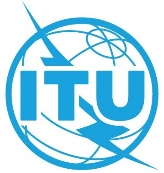 ПЛЕНАРНОЕ ЗАСЕДАНИЕПЛЕНАРНОЕ ЗАСЕДАНИЕПЛЕНАРНОЕ ЗАСЕДАНИЕДокумент 41-R24 февраля 2022 годаОригинал: английскийДиректор БСЭДиректор БСЭДиректор БСЭДиректор БСЭСПИСОК ДЕЛЕГАТОВ, СКОНЧАВШИХСЯ ПОСЛЕ васэ-16СПИСОК ДЕЛЕГАТОВ, СКОНЧАВШИХСЯ ПОСЛЕ васэ-16СПИСОК ДЕЛЕГАТОВ, СКОНЧАВШИХСЯ ПОСЛЕ васэ-16СПИСОК ДЕЛЕГАТОВ, СКОНЧАВШИХСЯ ПОСЛЕ васэ-16Для контактов:БСЭЭл. почта: bilel.jamoussi@itu.intЭл. почта: bilel.jamoussi@itu.intЭл. почта: bilel.jamoussi@itu.intРезюме:В Циркуляре 203 БСЭ (9 ноября 2021 г.) сообщается, что на ВАСЭ-20 будет отдана дань памяти тем, кто участвовал в деятельности МСЭ-Т и скончался в период после ВАСЭ-16, и делегациям предлагается направить в секретариат, в срок до 1 февраля 2022 года, имена, должности и функции соответствующих делегатов для включения в список. В таблице, которая содержится в настоящем документе, перечислены имена, представленные в БСЭ до даты публикации этого документа. Делегаты могут дополнительно сообщить непосредственно в секретариат другие имена, если они были пропущены.В Циркуляре 203 БСЭ (9 ноября 2021 г.) сообщается, что на ВАСЭ-20 будет отдана дань памяти тем, кто участвовал в деятельности МСЭ-Т и скончался в период после ВАСЭ-16, и делегациям предлагается направить в секретариат, в срок до 1 февраля 2022 года, имена, должности и функции соответствующих делегатов для включения в список. В таблице, которая содержится в настоящем документе, перечислены имена, представленные в БСЭ до даты публикации этого документа. Делегаты могут дополнительно сообщить непосредственно в секретариат другие имена, если они были пропущены.В Циркуляре 203 БСЭ (9 ноября 2021 г.) сообщается, что на ВАСЭ-20 будет отдана дань памяти тем, кто участвовал в деятельности МСЭ-Т и скончался в период после ВАСЭ-16, и делегациям предлагается направить в секретариат, в срок до 1 февраля 2022 года, имена, должности и функции соответствующих делегатов для включения в список. В таблице, которая содержится в настоящем документе, перечислены имена, представленные в БСЭ до даты публикации этого документа. Делегаты могут дополнительно сообщить непосредственно в секретариат другие имена, если они были пропущены.В Циркуляре 203 БСЭ (9 ноября 2021 г.) сообщается, что на ВАСЭ-20 будет отдана дань памяти тем, кто участвовал в деятельности МСЭ-Т и скончался в период после ВАСЭ-16, и делегациям предлагается направить в секретариат, в срок до 1 февраля 2022 года, имена, должности и функции соответствующих делегатов для включения в список. В таблице, которая содержится в настоящем документе, перечислены имена, представленные в БСЭ до даты публикации этого документа. Делегаты могут дополнительно сообщить непосредственно в секретариат другие имена, если они были пропущены.Фамилия и имяФункция(и) Организация и/или странаГ-н Симон БугабаПредседатель РегГр-АФР ИК13,
Содокладчик по Вопросу 5/13,
заместитель председателя ИК13,
заместитель председатель РГ 1/13,
Докладчик по Вопросу 15/13,
Докладчик по Вопросу 5/13, 
Советник в составе Совета МСЭ,
организатор собрания ИК13 в Кампале (Уганда) в 2013 г.Комиссия по вопросам связи Уганды, УгандаГ-н Морис Хабиб ГазальЗаместитель председателя SSG, ИК19, ИК13,
заместитель председателя РГ 2/SSG,
Докладчик по Вопросу 5/SSG, 
главный редактор Справочника по развертыванию систем IMT-2000 по Секторам МСЭ-R, МСЭ-D, МСЭ-T,
Докладчик по Вопросу 4/19,
заместитель председателя РГ 5/13,
заместитель председателя РГ 3/13,
ассоциированный Докладчик по Вопросу 16/13, 
Советник в составе Совета МСЭЛиванГ-н Филип ХэвенсПредседатель РГ 1/5 и Содокладчик по Вопросу 2/5Соединенные Штаты АмерикиГ-н Джон МакдональдИК15Соединенное КоролевствоГ-н Кент МаккаммонИК15Соединенные Штаты АмерикиГ-н Моктар МнакриПредседатель ВАСЭ-16ТунисГ-н Алан ШарплиДокладчик по Вопросу 7/12, 
делегат ИК16 в предыдущие исследовательские периодыDynastat, Соединенные Штаты АмерикиГ-н Иснур ВидарьянтоИК12Индонезия